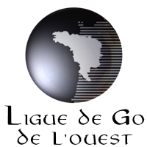 Formulaire de demande de subventionAction clubsLa Ligue de l’Ouest peut accorder une subvention à un club afin de l’aider à réaliser une activité d'intérêt général. Une subvention peut être accordée sous plusieurs conditions :Le demandeur est un club de Go officiel sous statut Association loi 1901 et rattaché à la LGOLe projet ponctuel subventionné est une activité d’intérêt général concernant le jeu de Go et qui ne s’adresse pas exclusivement aux membres du club demandeur.Le demandeur doit déposer le formulaire en format word à ca-ouest@jeudego.org au moins 1 mois avant le début de l’activité.Nom du club demandeur : Nom du responsable club : Contact email et téléphone : Nom du projet : Type de projet : 	⧠ Tournoi	⧠ Manifestation publiqueDurée du projet : Date de début et de fin : Préciser les activités en quelques lignes :Budget du projet (joindre en annexe les dépenses et recettes attendues) :Montant demandé à la LGO : 